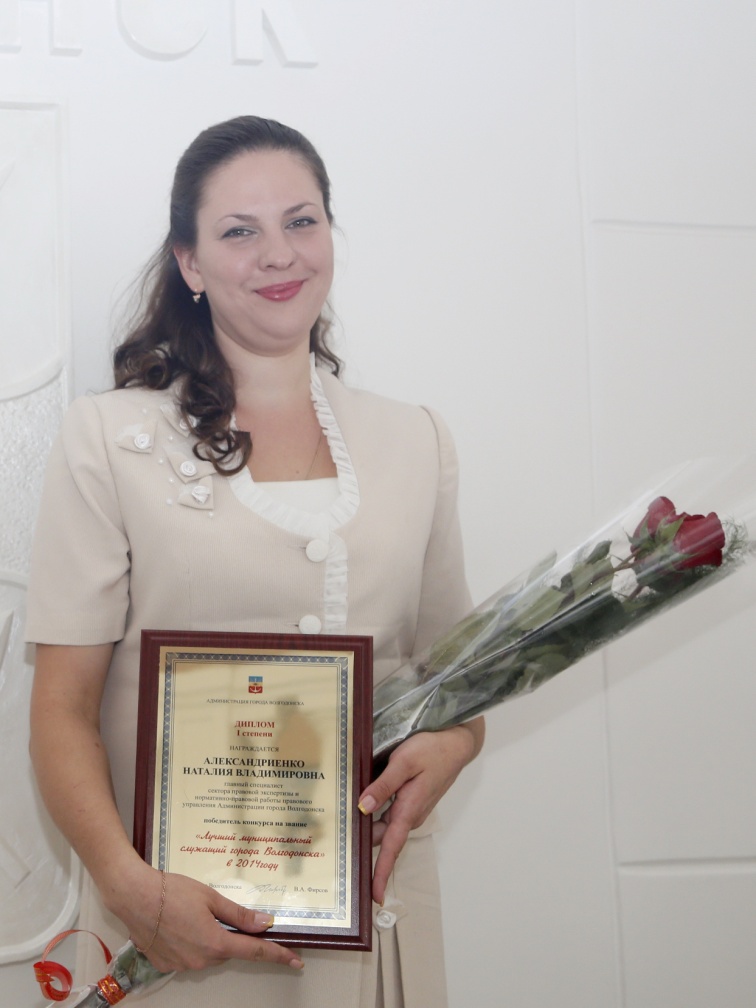 Диплом I степениАЛЕКСАНДРИЕНКОНАТАЛИЯ  ВЛАДИМИРОВНАглавный специалист сектора правовой экспертизы и нормативно-правовой работы правого управления Администрации город Волгодонска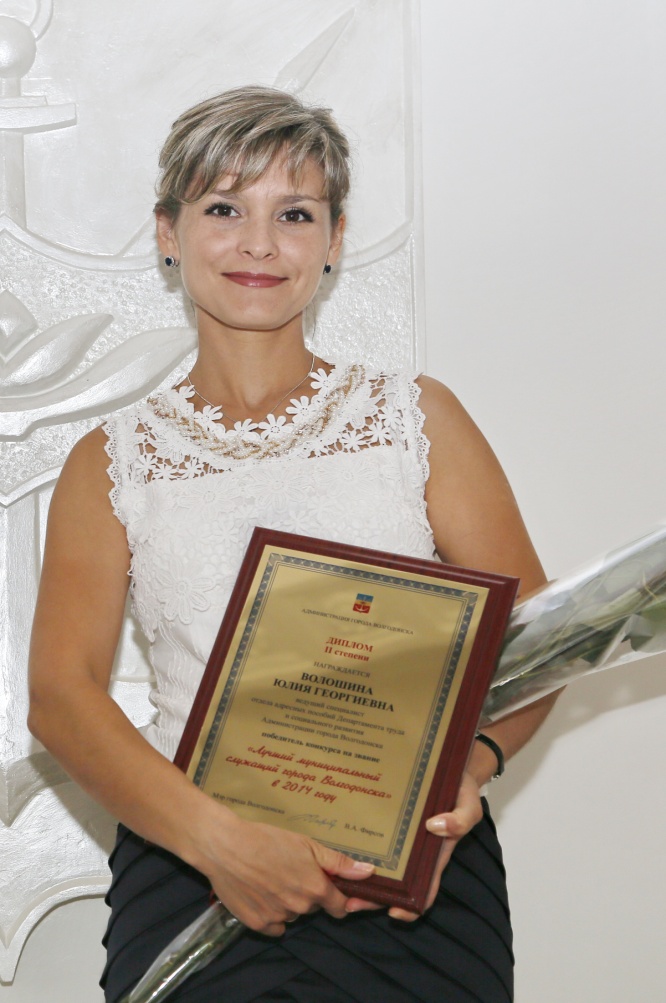 Диплом II степениВОЛОШИНАЮЛИЯ  ГЕОРГИЕВНАведущий специалист отдела адресных пособийДепартамента труда и социального развития Администрации города Волгодонска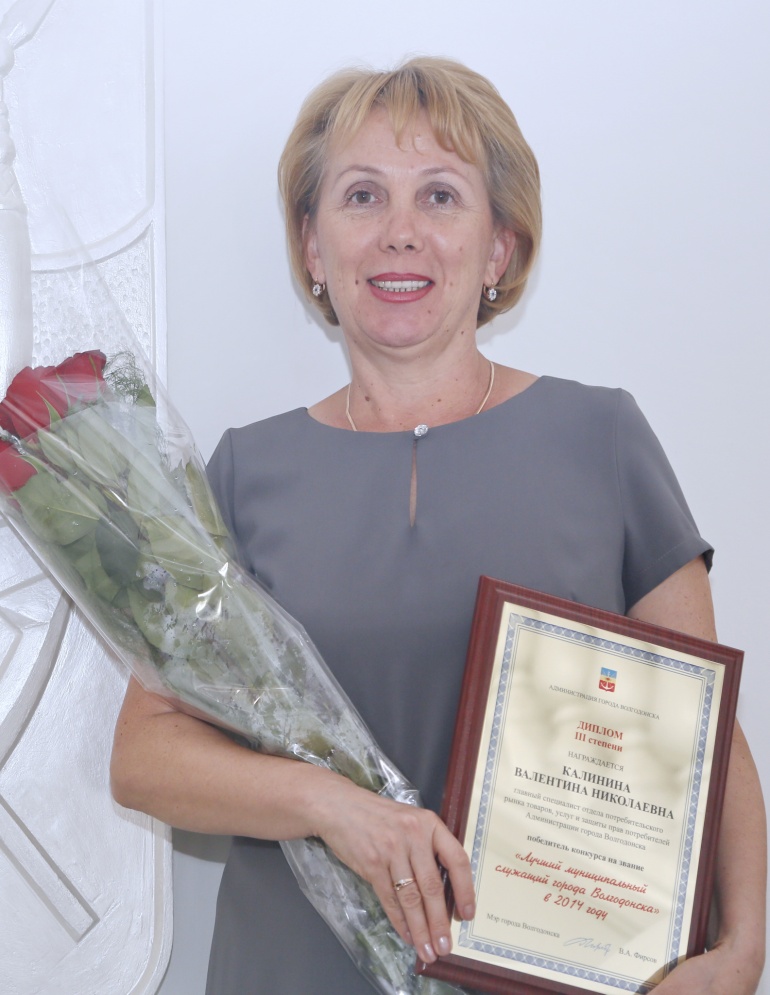 Диплом III степениКАЛИНИНА ВАЛЕНТИНА  НИКОЛАЕВНАглавный специалист отдела потребительского рынка товаров, услуг и защиты прав потребителей Администрации города Волгодонска